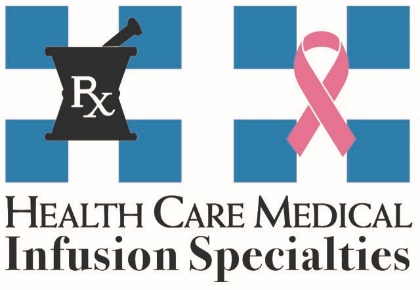  *  * 39157Office: (601) 420-0064 * Fax: (601) 420-0223 * Toll Free: (866) 294-3996NPI 1811060544   MS Medicaid ID 00440861Enteral Nutrition Prescription                                  Insurance ID _______________________________     Date:________________Name:____________________________________  DOB: _________________Food: ____________________________________ Strength: ______________HCPCS: ____________                          NDC: _____________________________Route of delivery:  (circle one)             PO                  Pump                     BolusCans: ___________  per day or month (circle one)# of Refills: ________                      Length of Need: ______________________Substitution permitted:       Yes           No  (circle one)_________________________________  NPI: ___________________________Physician Signature                         _________________________________ Physician Printed Name